Памятка: “КАК МЫ НАРУШАЕМ ПРАВА РЕБЕНКА?”
“ЧТО НАМ МЕШАЕТ В ОБЩЕНИИ С НИМ?”
1. Приказы, команды: убери, перестань, быстро домой, замолчи и т. д. -
несут неуважение к ребёнку, который начинает чувствовать себя
бесправным, а то и брошенным в беде.
2. Предупреждения, предостережения, угрозы: "если ты не прекратишь
плакать, я уйду", "смотри, как бы не стало хуже", - загоняют ребёнка в
тупик, при частом повторении ребёнок привыкает и перестаёт на них
реагировать.
3. Мораль, нравоучения, проповеди: "Ты обязан вести себя как подобает".
Обычно дети из таких фраз не узнают ничего нового. Они чувствуют
давление внешнего авторитета, иногда вину, иногда скуку, а чаще
всего все вместе взятое. Значит ли это, что с детьми не надо беседовать
о моральных нормах и правилах поведения? Совсем нет. Однако делать
это надо только в их спокойные минуты, а не в накаленной обстановке.
4. Советы, готовые решения: "А ты возьми и скажи... ", "По-моему, нужно
пойти и извиниться". Дети не склонны прислушиваться к нашим
советам. Каждый раз, советуя что-либо ребенку, мы как бы сообщаем
ему, что он еще мал и неопытен, а мы умнее его и наперед все знаем.
Такая позиция родителей - позиция "сверху" - раздражает детей, а
главное, не оставляет у них желания рассказать больше о своей
проблеме.
5. Доказательства, логические доводы, нотации, "лекции": "Пора бы
знать, что нельзя грязными руками... ", "Сколько раз тебе говорила... ".
И здесь дети отвечают: "Отстань", "Сколькоможно", "Хватит!". В
лучшем случае они перестают нас слышать, возникает то, что
психологи называют "смысловым барьером", или "психологической
глухотой".
6. Критика, выговоры, обвинения: "На что это похоже!", "Опять все
сделала не так!", "Вечно ты!..". Такие фразы вызывают у детей либо
активную защиту, либо уныние, подавленность, разочарование в себе и
в своих отношениях с родителем. В этом случае у ребенка формируется
низкая самооценка.
7. Обзывание, высмеивание: "Плакса-вакса", "Ты плохая девочка", "Ну,
просто дубина!", "Какой же ты лентяй!" Все это - лучший способ
оттолкнуть ребенка и "помочь" ему разувериться в себе. Как правило, в
таких случаях дети обижаются и защищаются: "А сама какая?", "Ну, и
буду таким!"
8. Догадки, интерпретации: Одна мама любила повторять своему сыну:
"Я вижу тебя насквозь и даже на два метра под тобой!", что неизменно
приводило его в ярость. И в самом деле, кто из ребят (да и взрослых)
любит, когда его "вычисляют"? За этим может последовать лишь
защитная реакция, желание уйти от контакта.
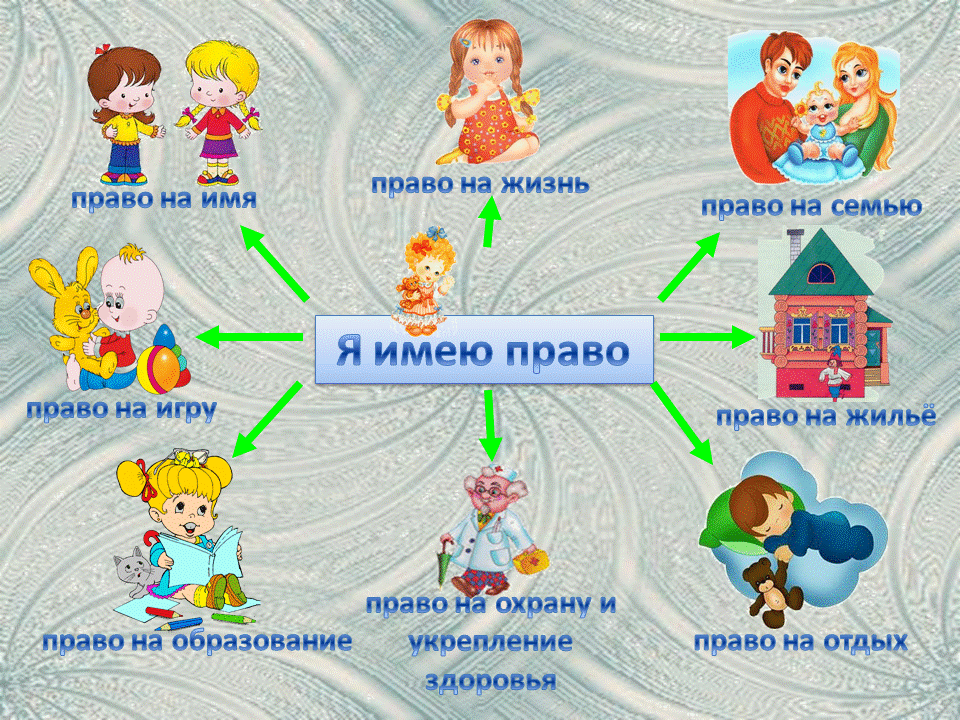 